  Město Mašťov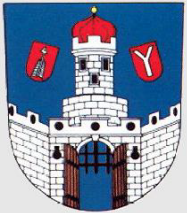     Náměstí 80,   PSČ 431 56  Mašťov,  IČO : 00262021    e-mail : mastov@obce-cv.cz, Web.: www.mastov.cz                                      Tel.: 474 397 243        Fax.: 474 397 027:::::::::::::::::::::::::::::::::::::::::::::::::::::::::::::::::::::::::::::::::::::::::::::::::::::::::::::V Mašťově                                                                                                                  21.10.2016Dodatek č.1 ke smlouvě č. 20160802 na akci „Hygiena pro školu – oprava“    Na základě absence svislého větracího potrubí v budově školní jídelny a zjištění, že není možné svést odvětrání prostor záchodu, skladu a přilehlé chodby, tak jak bylo dle projektové dokumentace k provedení díla k této akci naplánováno, bylo na den 18.10.2016 od 14-ti hodin svoláno místní šetření v budově Školní jídelny v Mašťově. Za přítomnosti zástupce města (investora) p. Davida Slunéčka, zástupce zhotovitele díla p. Ing. Vávry a projektanta p. Ing. Mertla, byl objekt prohlédnut a projektantem p. Ing. Mertlem doporučeno náhradní řešení. Tyto prostory budou odvětrány samostatným odváděcím potrubím přes kuchyni a samostatným prostupem  skrz obvodové zdivo na severní straně budovy, ukončené větrací mřížkou na fasádě domu. Z tohoto důvodu se zásupci stran investora a zhotovitele díla domluvili na prodloužení lhůty ukončení prací a předání díla a na ceně víceprací s tímto řešením souvisejících. Termín ukončení prací a předání díla je stanoven na den 31.10.2016. Cena víceprací nepřesáhne částku 5000,- Kč.  Tento dodatek je vyhotoven ve čtyřech vyhotoveních, přičemž každý má platnost originálu. ………………………                                                                                 ……………………..Ing. Vávra Jaroslav                                                                                          Slunéčko DavidZhotovitel díla                                                                                               místostarosta města                                                                                                                                 zástupce investora                                                                                   